MUN Position paperUSAUNESCOR. KirthickAdarsh Vidya KendraSummarise about USA :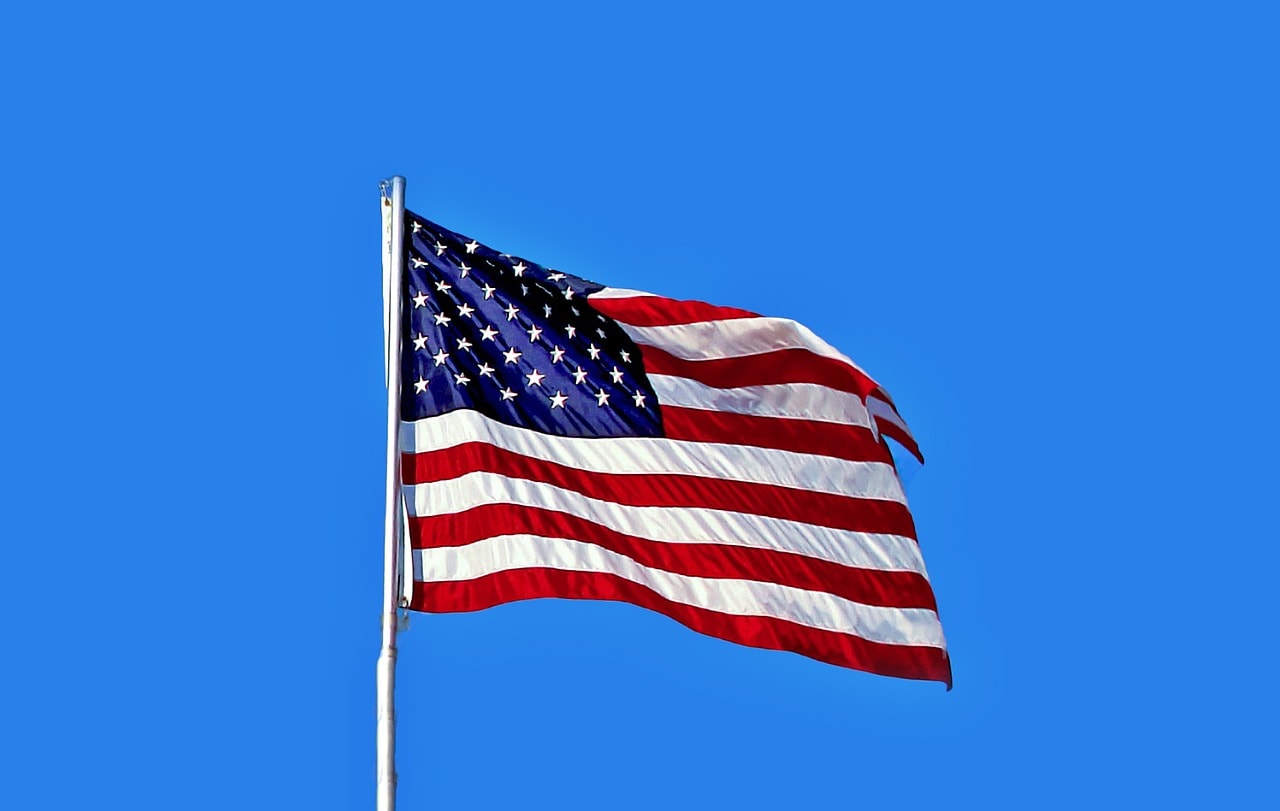 The United States was inhabited by semi-nomadic Indian at the time Christopher Colombus arrived in  America in the late 15th century. In the 16th and 17th centuries, the territory was colonized by Europeans(Spanish, French, British, Swedish andDutch). Country details :The United States of America or  United States and also shortly known as USA Or US. America is lo in the middle of the continent of North America and the other part of America is Alaska it is located at the top of the North American Continent, Alaska is located between the North Pacific ocean and Arctic ocean.The capital of America is Washington D C. and The popular city in America is New York. America has 50 States, a feredral District, 326 Indian reservations and 5. Major unincorporated territories. It is the world’s 3rd or 4th largest country in the world by total area. It has population more than 331 million people and the 3rd most populated of the world and some minors possessions. At 3.8 million sq miles (9.8 million sq Km). Previous situation related to agenda: Sub-regional consultation for central Africa in preparation of the seventh International conference on Adult Education. “Memory at risk”-UNESCO and UN virtual panel discussion. Ensureing inclusive teaching and learning for educational recovery: practical way forward. Equitable remote learning for all: Using multiple delivery to support ethnolinguistic minority Children. 2nd meeting of the global task force for making a Decade of action for indigenous languages (IDIL 2022-2032. Building lifelong learning systems: skills for green and inclusive societies in the digital era. Building back better with the creative economy. Open educational resources (OER) dynamic coalition Webinar: Developing supportive policy for OER. Launch of “UNESCO Science report 2021: the race against time for smarter Development” at New Delhi. Climate-resilient water management Approach: Adaptation in an age of uncertainty. Accessing climate risks for semi-arid regions.Current situation:The entire world is facing COVID-19 pandamic from the year 2019 to 2021 the entire world is suffering for the vaccination WHO is working on finding the solution of the COVID-19 and the entire world is also finding the way not to spread the pandamic disease they arranged lock down, wearing mask, follow 6 ft social distance, washing hands when going out and come home and avoid crowded places etc. Every country is making their own vaccination to save the world from the pandamic disease COVID-19. Problems: Armed conflict and war, earthquakes and other natural disasters pollution, poaching, uncontrolled urbanization and unchecked tourist development pose major problems to world heritage sites. Saudi Arabia has 5 UNESCO World heritage sites or (WHS) and plans to submit additional sites for inscription in the future finding identify common challenges and concern that includes resources allocation, obstacles to implement management plans, pressure from increased tourism and urban development, and associated environmental impacts. Solutions:International organization is a leading peer-reviewed journal that covers the entire field of international affairs. Subject areas includes foreign policies economy, international relations, security policies, environmental disputes and resolutions, economic development and adjustment and international capital movements guidelines for contributers at Cambridge journals online.                    **************Thank you **************